от 21 января 2020 года									         № 21-рО внесении изменений в распоряжение администрации городского округа город Шахунья Нижегородской области от 13.10.2016 № 441-р «Об утверждении ведомственного плана мероприятий по реализации «дорожной карты» по содействию развитию конкуренции на территории городского округа город Шахунья Нижегородской области»В соответствии с Соглашением о внедрении стандарта развития конкуренции на территории Нижегородской области между министерством экономики Нижегородской области и администрацией городского округа город Шахунья Нижегородской области от 18.02.2016 года № 110, в целях координации деятельности по вопросам внедрения стандарта развития конкуренции:  1. В распоряжение администрации городского округа город Шахунья Нижегородской области от 13.10.2016 № 441-р «Об утверждении ведомственного плана мероприятий по реализации «дорожной карты» по содействию развитию конкуренции на территории городского округа город Шахунья Нижегородской области» (с изменениями, внесенными распоряжением от 06.06.2019 № 264-р) (далее –  распоряжение) внести следующие изменения:1.1. Пункт 2 распоряжения изложить в следующей редакции:«2. Структурным подразделениям администрации городского округа город Шахунья Нижегородской области, ответственным за реализацию мероприятий Ведомственного плана:2.1. Обеспечить реализацию Ведомственного плана.2.2. Представлять в Управление экономики, прогнозирования, инвестиционной политики и муниципального имущества городского округа город Шахунья информацию о ходе реализации Ведомственного плана:- по итогам полугодия – до 15 числа месяца, следующего за отчетным полугодием;- по итогам года – до 20 января года, следующего за отчетным годом». 1.2. Изложить Ведомственный план мероприятий по реализации «дорожной карты» по содействию развитию конкуренции на территории городского округа город Шахунья  Нижегородской области в новой редакции, согласно приложению к настоящему распоряжению.2. Настоящее распоряжение вступает в силу с даты подписания.3. Начальнику общего отдела администрации городского округа город Шахунья обеспечить размещение настоящего распоряжения на официальном сайте администрации городского округа город Шахунья Нижегородской области.4. С момента вступления в силу настоящего распоряжения признать утратившим силу распоряжение администрации городского округа город Шахунья Нижегородской области от 06.06.2019 № 264-р «О внесении изменений в распоряжение администрации городского округа город Шахунья Нижегородской области от 13.10.2016 № 441-р «Об утверждении ведомственного плана  мероприятий по реализации «дорожной карты» по содействию развитию конкуренции на территории городского округа город Шахунья Нижегородской области».5. Контроль за исполнением настоящего распоряжения оставляю за собой.Глава местного самоуправлениягородского округа город Шахунья						          Р.В.КошелевПриложениек распоряжению администрациигородского округа город ШахуньяНижегородской областиот 21.01.2020 г. № 21-рВедомственный план мероприятий по реализации «дорожной карты» по содействию развитию конкуренции 
на территории городского округа город Шахунья Нижегородской области	________________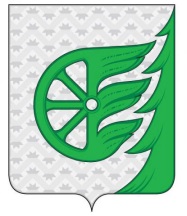 Администрация городского округа город ШахуньяНижегородской областиР А С П О Р Я Ж Е Н И Е№п/пНаименование мероприятияНаименование показателяЦелевые значения показателяЦелевые значения показателяЦелевые значения показателяЦелевые значения показателяРезультат выполнения мероприятияОтветственные исполнителимероприятия№п/пНаименование мероприятияНаименование показателя1 января 2019 года1 января 2020 года1 января 2021 года1 января 2022 годаРезультат выполнения мероприятияОтветственные исполнителимероприятия1.Системные мероприятия по содействию развитию конкуренции в городском округе город Шахунья Нижегородской областиСистемные мероприятия по содействию развитию конкуренции в городском округе город Шахунья Нижегородской областиСистемные мероприятия по содействию развитию конкуренции в городском округе город Шахунья Нижегородской областиСистемные мероприятия по содействию развитию конкуренции в городском округе город Шахунья Нижегородской областиСистемные мероприятия по содействию развитию конкуренции в городском округе город Шахунья Нижегородской областиСистемные мероприятия по содействию развитию конкуренции в городском округе город Шахунья Нижегородской областиСистемные мероприятия по содействию развитию конкуренции в городском округе город Шахунья Нижегородской областиСистемные мероприятия по содействию развитию конкуренции в городском округе город Шахунья Нижегородской области1.1Устранение избыточного государственного и муниципального регулирования, снижение административных барьеровУстранение избыточного государственного и муниципального регулирования, снижение административных барьеровУстранение избыточного государственного и муниципального регулирования, снижение административных барьеровУстранение избыточного государственного и муниципального регулирования, снижение административных барьеровУстранение избыточного государственного и муниципального регулирования, снижение административных барьеровУстранение избыточного государственного и муниципального регулирования, снижение административных барьеровУстранение избыточного государственного и муниципального регулирования, снижение административных барьеровУстранение избыточного государственного и муниципального регулирования, снижение административных барьеров1.1.1.Анализ практики реализа-ции государственных функ-ций и услуг, относящихся к полномочиям субъекта Рос-сийской Федерации, а также муниципальных функций и услуг на предмет соответ-ствия такой практики стать-ям 15 и 16 Федерального закона от 26 июля 2016 г. № 135-ФЗ «О защите кон-куренции»Число нарушений органами исполнительной власти Нижегородской области и ОМСУ Федерального закона от 26 июля 2016 г. № 135-ФЗ «О защите конкуренции» (статьи 15 и 16), ед.6543Снижение количества нарушений органами исполнительной власти Нижегородской области и ОМСУ  Юридический отдел администрации городского округа город Шахунья 1.2Развитие конкуренции в сфере распоряжения муниципальной собственностьюРазвитие конкуренции в сфере распоряжения муниципальной собственностьюРазвитие конкуренции в сфере распоряжения муниципальной собственностьюРазвитие конкуренции в сфере распоряжения муниципальной собственностьюРазвитие конкуренции в сфере распоряжения муниципальной собственностьюРазвитие конкуренции в сфере распоряжения муниципальной собственностьюРазвитие конкуренции в сфере распоряжения муниципальной собственностьюРазвитие конкуренции в сфере распоряжения муниципальной собственностью1.2.1.Проведение  комплекса мероприятий  по повышению эффективности деятельности муниципальных предприятий городского округа город Шахунья Нижегородской области  (повышение качества  работы действующих предприятий, сокращение  расходов, оптимизация численности персонала)Доля  безубыточных предприятий, находящихся  в муниципальной собственности городского округа город Шахунья Нижегородской области,  от  общего количества предприятий,  ведущих хозяйственную деятельность, находящихся  в муниципальной собственности, %6062,56363,5Увеличение  доходов местных  бюджетов, повышение эффективности управления объектами муниципальной собственностиУправление экономики, прогнозирования, инвестиционной политики и муниципального имущества городского округа город Шахунья1.2.2.Проведение хозяйствующими субъектами,  доля участия муниципальных образований  в которых составляет  50  и  более процентов,  публичных торгов  или  иных конкурентных процедур  при реализации имуществаРеализация  имущества хозяйствующими субъектами,  доля участия муниципальных образований  в которых составляет  50  и  более процентов,  на  основе публичных  торгов  или иных  конкурентных процедурПостоянноПостоянноПостоянноПостоянноУвеличение  доли реализации имущества хозяйствующими субъектами,  доля участия муниципальных образований  в которых составляет 50 и более процентов, на основе  публичных торгов  или  иных конкурентных процедурУправление экономики, прогнозирования, инвестиционной политики и муниципального имущества городского округа город Шахунья1.2.3.Сокращение количества муниципальных предприятий на конкурентных рынках Нижегородской областиКоличество ликвидированных и реорганизованных муниципальных унитарных предприятий, ед. (нарастающим итогом) 1111Снижение влияния муниципальных предприятий на конкуренциюУправление экономики, прогнозирования, инвестиционной политики и муниципального имущества городского округа город Шахунья1.3.Обеспечение равных условий доступа к информации о муниципальном  имуществе городского округа город Шахунья Нижегородской области и имуществе, в том числе имуществе, включаемом в перечни для предоставления на льготных условиях субъектам малого и среднего предпринимательства, о реализации такого имущества  или предоставлении его во владение и (или) пользование, а также о ресурсах всех видов, находящихся в муниципальной собственности городского округа город Шахунья Нижегородской области, путем размещения  информации о проведении торгов в информационно-телекоммуникационной сети «Интернет»  (www.torgi.gov.ru) и на официальном сайте администрации городского округа город Шахунья Нижегородской областиОбеспечение равных условий доступа к информации о муниципальном  имуществе городского округа город Шахунья Нижегородской области и имуществе, в том числе имуществе, включаемом в перечни для предоставления на льготных условиях субъектам малого и среднего предпринимательства, о реализации такого имущества  или предоставлении его во владение и (или) пользование, а также о ресурсах всех видов, находящихся в муниципальной собственности городского округа город Шахунья Нижегородской области, путем размещения  информации о проведении торгов в информационно-телекоммуникационной сети «Интернет»  (www.torgi.gov.ru) и на официальном сайте администрации городского округа город Шахунья Нижегородской областиОбеспечение равных условий доступа к информации о муниципальном  имуществе городского округа город Шахунья Нижегородской области и имуществе, в том числе имуществе, включаемом в перечни для предоставления на льготных условиях субъектам малого и среднего предпринимательства, о реализации такого имущества  или предоставлении его во владение и (или) пользование, а также о ресурсах всех видов, находящихся в муниципальной собственности городского округа город Шахунья Нижегородской области, путем размещения  информации о проведении торгов в информационно-телекоммуникационной сети «Интернет»  (www.torgi.gov.ru) и на официальном сайте администрации городского округа город Шахунья Нижегородской областиОбеспечение равных условий доступа к информации о муниципальном  имуществе городского округа город Шахунья Нижегородской области и имуществе, в том числе имуществе, включаемом в перечни для предоставления на льготных условиях субъектам малого и среднего предпринимательства, о реализации такого имущества  или предоставлении его во владение и (или) пользование, а также о ресурсах всех видов, находящихся в муниципальной собственности городского округа город Шахунья Нижегородской области, путем размещения  информации о проведении торгов в информационно-телекоммуникационной сети «Интернет»  (www.torgi.gov.ru) и на официальном сайте администрации городского округа город Шахунья Нижегородской областиОбеспечение равных условий доступа к информации о муниципальном  имуществе городского округа город Шахунья Нижегородской области и имуществе, в том числе имуществе, включаемом в перечни для предоставления на льготных условиях субъектам малого и среднего предпринимательства, о реализации такого имущества  или предоставлении его во владение и (или) пользование, а также о ресурсах всех видов, находящихся в муниципальной собственности городского округа город Шахунья Нижегородской области, путем размещения  информации о проведении торгов в информационно-телекоммуникационной сети «Интернет»  (www.torgi.gov.ru) и на официальном сайте администрации городского округа город Шахунья Нижегородской областиОбеспечение равных условий доступа к информации о муниципальном  имуществе городского округа город Шахунья Нижегородской области и имуществе, в том числе имуществе, включаемом в перечни для предоставления на льготных условиях субъектам малого и среднего предпринимательства, о реализации такого имущества  или предоставлении его во владение и (или) пользование, а также о ресурсах всех видов, находящихся в муниципальной собственности городского округа город Шахунья Нижегородской области, путем размещения  информации о проведении торгов в информационно-телекоммуникационной сети «Интернет»  (www.torgi.gov.ru) и на официальном сайте администрации городского округа город Шахунья Нижегородской областиОбеспечение равных условий доступа к информации о муниципальном  имуществе городского округа город Шахунья Нижегородской области и имуществе, в том числе имуществе, включаемом в перечни для предоставления на льготных условиях субъектам малого и среднего предпринимательства, о реализации такого имущества  или предоставлении его во владение и (или) пользование, а также о ресурсах всех видов, находящихся в муниципальной собственности городского округа город Шахунья Нижегородской области, путем размещения  информации о проведении торгов в информационно-телекоммуникационной сети «Интернет»  (www.torgi.gov.ru) и на официальном сайте администрации городского округа город Шахунья Нижегородской областиОбеспечение равных условий доступа к информации о муниципальном  имуществе городского округа город Шахунья Нижегородской области и имуществе, в том числе имуществе, включаемом в перечни для предоставления на льготных условиях субъектам малого и среднего предпринимательства, о реализации такого имущества  или предоставлении его во владение и (или) пользование, а также о ресурсах всех видов, находящихся в муниципальной собственности городского округа город Шахунья Нижегородской области, путем размещения  информации о проведении торгов в информационно-телекоммуникационной сети «Интернет»  (www.torgi.gov.ru) и на официальном сайте администрации городского округа город Шахунья Нижегородской области1.3.1.Обеспечение опубли-кования  и актуализации  в  сети «Интернет» инфор-мации  об объектах (наиме-нование, местонахождения, характеристики, целевое  значение, существующие ограничения  их исполь-зования  и обременения  правами третьих  лиц), находящихся  в муници-пальной собственности городского округа город ШахуньяРазмещение  на офи-циальном  сайте город-ского округа город Шахунья Нижегород-ской области  в  сети «Интернет»  актуаль-ной информации  об объектах,  находящихся в  муниципальной собственности город-ского округа город Шахунья Нижего-родской областиДа  Да  Да  ДаПовышение прозрачности  и доступности информации  об объектах, находящихся  в муниципальной собственности городского округа город Шахунья Нижегородской областиУправление экономики, прогнозирования, инвестиционной политики и муниципального имущества городского округа город Шахунья1.3.2.Обеспечение опубликова-ния и актуализации в сети «Интернет» информации об имуществе, находящемся в собственности городского округа город Шахунья Нижегородской области, включаемом в перечни для предоставления на льгот-ных условиях субъектам малого и среднего предпри-нимательства, о реализации такого имущества или предоставлении его во вла-дение и (или) пользование  Размещение и актуа-лизация информации об имуществе, находя-щемся в собственности городского округа го-род Шахунья на офи-циальном сайте адми-нистрации городского округа город ШахуньяНижегородской области в сети «Интернет»Да  Да  Да  ДаПовышение прозрачности  и доступности информации  об объектах, находящихся  в муниципальной собственности городского округа город Шахунья Нижегородской областиУправление экономики, прогнозирования, инвестиционной политики и муниципального имущества городского округа город Шахунья1.4.Внедрение  системы  мер  обеспечения  соблюдения  требований  антимонопольного  законодательства  органами  местного самоуправления Нижегородской областиВнедрение  системы  мер  обеспечения  соблюдения  требований  антимонопольного  законодательства  органами  местного самоуправления Нижегородской областиВнедрение  системы  мер  обеспечения  соблюдения  требований  антимонопольного  законодательства  органами  местного самоуправления Нижегородской областиВнедрение  системы  мер  обеспечения  соблюдения  требований  антимонопольного  законодательства  органами  местного самоуправления Нижегородской областиВнедрение  системы  мер  обеспечения  соблюдения  требований  антимонопольного  законодательства  органами  местного самоуправления Нижегородской областиВнедрение  системы  мер  обеспечения  соблюдения  требований  антимонопольного  законодательства  органами  местного самоуправления Нижегородской областиВнедрение  системы  мер  обеспечения  соблюдения  требований  антимонопольного  законодательства  органами  местного самоуправления Нижегородской областиВнедрение  системы  мер  обеспечения  соблюдения  требований  антимонопольного  законодательства  органами  местного самоуправления Нижегородской области1.4.1.Организация органами местного самоуправления городского округа город Шахунья работы по внедрению антимонопольного комплаенсаРазмещение  на официальном  сайте городского округа го-род Шахунья Нижего-родской области в информационно-телекоммуникационной сети  «Интернет»  ак-тов органов  местного самоуправления  о внедрении антимоно-польного комплаенса1111Снижение  количества нарушений  органами местного самоуправления городского округа город Шахунья Нижегородской области антимонопольного законодательстваУправление экономики, прогнозирования, инвестиционной политики и муниципального имущества городского округа город Шахунья, юридический отдел администрации городского округа город Шахунья 1.5Мероприятия, направленные на развитие механизмов поддержки технического и научно-технического творчества детей и молодежи, а также на выявление одаренных детей и молодежи, развитие их талантов и способностейМероприятия, направленные на развитие механизмов поддержки технического и научно-технического творчества детей и молодежи, а также на выявление одаренных детей и молодежи, развитие их талантов и способностейМероприятия, направленные на развитие механизмов поддержки технического и научно-технического творчества детей и молодежи, а также на выявление одаренных детей и молодежи, развитие их талантов и способностейМероприятия, направленные на развитие механизмов поддержки технического и научно-технического творчества детей и молодежи, а также на выявление одаренных детей и молодежи, развитие их талантов и способностейМероприятия, направленные на развитие механизмов поддержки технического и научно-технического творчества детей и молодежи, а также на выявление одаренных детей и молодежи, развитие их талантов и способностейМероприятия, направленные на развитие механизмов поддержки технического и научно-технического творчества детей и молодежи, а также на выявление одаренных детей и молодежи, развитие их талантов и способностейМероприятия, направленные на развитие механизмов поддержки технического и научно-технического творчества детей и молодежи, а также на выявление одаренных детей и молодежи, развитие их талантов и способностейМероприятия, направленные на развитие механизмов поддержки технического и научно-технического творчества детей и молодежи, а также на выявление одаренных детей и молодежи, развитие их талантов и способностей1.5.1Проведение мероприятий по развитию научно-технического творчества: муниципальных конкурсов технического творчества, соревнований по спортивно-техническим видам спорта, конкурсов детского и юношеского медиатворчества, информационных технологийУвеличение количества детей  и  молодежи  по участию  в мероприятиях, направленных  на развитие  научно- технического творчества, чел.185190195195Создание условий для выявления  и творческого  развития одаренных  и талантливых  детей  и молодежи,  развитие мотивации  у  детей  к познанию  и творчествуУправление образования,сектор по спортуадминистрации городского округа город Шахунья 1.5.Мероприятия,  направленные  на  устранение  избыточного   муниципального  регулирования,  а  также  на  снижение административных барьеровМероприятия,  направленные  на  устранение  избыточного   муниципального  регулирования,  а  также  на  снижение административных барьеровМероприятия,  направленные  на  устранение  избыточного   муниципального  регулирования,  а  также  на  снижение административных барьеровМероприятия,  направленные  на  устранение  избыточного   муниципального  регулирования,  а  также  на  снижение административных барьеровМероприятия,  направленные  на  устранение  избыточного   муниципального  регулирования,  а  также  на  снижение административных барьеровМероприятия,  направленные  на  устранение  избыточного   муниципального  регулирования,  а  также  на  снижение административных барьеровМероприятия,  направленные  на  устранение  избыточного   муниципального  регулирования,  а  также  на  снижение административных барьеровМероприятия,  направленные  на  устранение  избыточного   муниципального  регулирования,  а  также  на  снижение административных барьеров1.5.1.Обеспечение предоставления на безвозмездной основе консультационных услуг  для субъектов предпринимательской деятельностиДоля  субъектов  малого и  среднего предпринимательства, получивших  комплекс услуг  (в  том  числе финансовых  услуг, консультационной  и образовательной поддержки),  от  общего количества  субъектов малого  и  среднего предпринимательства в городском округе город Шахунья Нижегородской области, %3345Обеспечение субъектов предпринимательской деятельности информационной, консультационной, юридической поддержкой  по вопросам  ведения деятельностиСектор по поддержке малого бизнеса и развития предпринимательства администрации городского округа город Шахунья1.6.Мероприятия, направленные на содействие развитию негосударственных (немуниципальных) социально ориентированных некоммерческих организаций (далее - СО НКО)Мероприятия, направленные на содействие развитию негосударственных (немуниципальных) социально ориентированных некоммерческих организаций (далее - СО НКО)Мероприятия, направленные на содействие развитию негосударственных (немуниципальных) социально ориентированных некоммерческих организаций (далее - СО НКО)Мероприятия, направленные на содействие развитию негосударственных (немуниципальных) социально ориентированных некоммерческих организаций (далее - СО НКО)Мероприятия, направленные на содействие развитию негосударственных (немуниципальных) социально ориентированных некоммерческих организаций (далее - СО НКО)Мероприятия, направленные на содействие развитию негосударственных (немуниципальных) социально ориентированных некоммерческих организаций (далее - СО НКО)Мероприятия, направленные на содействие развитию негосударственных (немуниципальных) социально ориентированных некоммерческих организаций (далее - СО НКО)Мероприятия, направленные на содействие развитию негосударственных (немуниципальных) социально ориентированных некоммерческих организаций (далее - СО НКО)1.6.1.Участие в методических семинарах органов местного самоуправления и руководителей (представителей) социально-ориентированных некоммерческих организаций (далее – СО НКО) Количество семинаров, в которых принимали участие, ед.Не менее 3Не менее 3Не менее 3Не менее 3Участие в семинарах позволит: 1. Разъяснить порядок разработки  и реализации  программ поддержки  СО  НКО (для  сотрудников органов  местного самоуправления). 2.Повысить правовую грамотность руководителей  и сотрудников СО НКО. 3. Повысить результативность участия  СО  НКО  в различных  конкурсах по  предоставлению поддержки  на реализацию социально  значимых проектов  (программ) либо мероприятий. 4.Оказать консультационную поддержку  СО  НКО по  подготовке  заявок (иной  документации) для  получения поддержки. 5.Увеличить  долю грантополучателей среди  СО  НКО, работающих  в  малых городах и селахСектор по поддержке малого бизнеса и развития предпринимательства администрации городского округа город Шахунья1.7.Организация мониторинга состояния и развития конкурентной среды на рынках товаров и услуг городского округа город Шахунья Нижегородской областиОрганизация мониторинга состояния и развития конкурентной среды на рынках товаров и услуг городского округа город Шахунья Нижегородской областиОрганизация мониторинга состояния и развития конкурентной среды на рынках товаров и услуг городского округа город Шахунья Нижегородской областиОрганизация мониторинга состояния и развития конкурентной среды на рынках товаров и услуг городского округа город Шахунья Нижегородской областиОрганизация мониторинга состояния и развития конкурентной среды на рынках товаров и услуг городского округа город Шахунья Нижегородской областиОрганизация мониторинга состояния и развития конкурентной среды на рынках товаров и услуг городского округа город Шахунья Нижегородской областиОрганизация мониторинга состояния и развития конкурентной среды на рынках товаров и услуг городского округа город Шахунья Нижегородской областиОрганизация мониторинга состояния и развития конкурентной среды на рынках товаров и услуг городского округа город Шахунья Нижегородской области1.7.1Организация и проведение мониторингов оценки состояния конкурентной среды и наличия (отсутствия) административных барьеров субъектами предпринимательской деятельности и потребителямиКоличество проведенных мониторингов, ед.1111Формирование предложений  по совершенствованию развития конкуренции для  корректировки «дорожной карты»Сектор по поддержке малого бизнеса и развития предпринимательства администрации городского округа город Шахунья1.7.2.Организация и проведение мониторинга удовлетворенности потребителей качеством товаров и услуг  на товарных рынках городского округа город Шахунья Нижегородской области и состоянием ценовой конкуренцииКоличество проведенных мониторингов, ед.1111Формирование предложений  по совершенствованию развития конкуренции для  корректировки «дорожной карты»Сектор по поддержке малого бизнеса и развития предпринимательства администрации городского округа город Шахунья1.7.3.Организация и проведение мониторинга удовлетво-ренности субъектов предпринимательской деятельности и потребителей товаров, работ, услуг качеством (в том числе уровнем доступности, понятности и удобства получения) официальной информации о состоянии конкуренции на товарных рынках  городского округа город Шахунья Нижегородской области и деятельности по содействию  развитию конкуренции, размещаемой Министерством экономического развития Нижегородской области и администрацией городского округа город Шахунья Количество проведенных мониторингов, ед.1111Формирование предложений  по совершенствованию развития конкуренции для  корректировки «дорожной карты»Сектор по поддержке малого бизнеса и развития предпринимательства администрации городского округа город Шахунья1.7.4.Организация и проведение мониторингов деятельности хозяйствующих субъектов, доля участия муниципального образования в которых составляет 50 и более процентовКоличество проведенных мониторингов, ед.1111Формирование предложений  по совершенствованию развития конкуренции для  корректировки «дорожной карты»Управление экономики, прогнозирования, инвестиционной политики и муниципального имущества городского округа город Шахунья1.8.Обеспечение и сохранение целевого использования муниципальных объектов недвижимого имущества в социальной сфереОбеспечение и сохранение целевого использования муниципальных объектов недвижимого имущества в социальной сфереОбеспечение и сохранение целевого использования муниципальных объектов недвижимого имущества в социальной сфереОбеспечение и сохранение целевого использования муниципальных объектов недвижимого имущества в социальной сфереОбеспечение и сохранение целевого использования муниципальных объектов недвижимого имущества в социальной сфереОбеспечение и сохранение целевого использования муниципальных объектов недвижимого имущества в социальной сфереОбеспечение и сохранение целевого использования муниципальных объектов недвижимого имущества в социальной сфереОбеспечение и сохранение целевого использования муниципальных объектов недвижимого имущества в социальной сфере1.8.1.Анализ целевого использования муниципальных объектов недвижимого имущества, выявление неиспользуемых по назначению объектов социальной сферы, их передача немуниципальным организациям (с обязательством сохранения целевого назначения и использования объекта недвижимого имущества в одной или нескольких из следующих сфер: дошкольное образование, детский отдых и оздоровление, спорт, здравоохранение, социальное обслуживание, культура)Доля муниципальных объектов недвижимого имущества, используемых по назначению, %100100100100Создание условий для привлечения негосударственных организаций в сферу оказания социальных услугУправление экономики, прогнозирования, инвестиционной политики и муниципального имущества городского округа город Шахунья2.Мероприятия в отдельных отраслях (сферах) экономики в городском округе город Шахунья Нижегородской областиМероприятия в отдельных отраслях (сферах) экономики в городском округе город Шахунья Нижегородской областиМероприятия в отдельных отраслях (сферах) экономики в городском округе город Шахунья Нижегородской областиМероприятия в отдельных отраслях (сферах) экономики в городском округе город Шахунья Нижегородской областиМероприятия в отдельных отраслях (сферах) экономики в городском округе город Шахунья Нижегородской областиМероприятия в отдельных отраслях (сферах) экономики в городском округе город Шахунья Нижегородской областиМероприятия в отдельных отраслях (сферах) экономики в городском округе город Шахунья Нижегородской областиМероприятия в отдельных отраслях (сферах) экономики в городском округе город Шахунья Нижегородской области2.1.Рынок услуг  дошкольного образованияРынок услуг  дошкольного образованияРынок услуг  дошкольного образованияРынок услуг  дошкольного образованияРынок услуг  дошкольного образованияРынок услуг  дошкольного образованияРынок услуг  дошкольного образованияРынок услуг  дошкольного образования2.1.1.Предоставление  субсидий негосударственным образовательным организациям, включая  индивидуальных  пред-принимателей,  имеющим  лицензию  на  образова-тельную деятельность,  на  заявительной основеДоля  обучающихся  дошкольного  возраста  в частных образо-вательных органи-зациях,  у  индиви-дуальных  предпри-нимателей, реали-зующих  основные общеобразовательные  программы  -  образо-вательные программы  дошкольного образо-вания,  в  общей  чис-ленности  бучающихся дошкольного  возраста  в образовательных  организациях,  у  индивидуальных предпринимателей,  реализующих основные обще-образовательные  программы -  образо-вательные  программы дошкольного образования, %0,60,60,81,6Увеличение охвата детей услугами дошкольного образования путем развития негосударственного сектора Управление образования администрации городского округа город Шахунья2.1.2.Обеспечение доступа хозяйствующих субъектов, действующих на рынке услуг  дошкольного образования, к информации о предусмотренных мерах поддержки (в т.ч. гарантийной поддержки субъектов малого и среднего предпринимательства).  Доля  обучающихся  дошкольного  возраста  в частных образо-вательных органи-зациях,  у  индиви-дуальных  предпри-нимателей, реали-зующих  основные общеобразовательные  программы  -  образо-вательные программы  дошкольного образо-вания,  в  общей  чис-ленности  бучающихся дошкольного  возраста  в образовательных  организациях,  у  индивидуальных предпринимателей,  реализующих основные обще-образовательные  программы -  образо-вательные  программы дошкольного образования, %0,60,60,81,6Увеличение охвата детей услугами дошкольного образования путем развития негосударственного сектора Управление образования администрации городского округа город Шахунья2.1.3.Развитие  муниципально-частного  партнёрства  по  организации дошкольного образования  (предостав-ление  индивидуальным  предпринимателям  на  конкурсной  основе муниципальных  помещений для предостав-ления услуги по присмотру и уходу  за  детьми дошкольного возраста)Доля  обучающихся  дошкольного  возраста  в частных образо-вательных органи-зациях,  у  индиви-дуальных  предпри-нимателей, реали-зующих  основные общеобразовательные  программы  -  образо-вательные программы  дошкольного образо-вания,  в  общей  чис-ленности  бучающихся дошкольного  возраста  в образовательных  организациях,  у  индивидуальных предпринимателей,  реализующих основные обще-образовательные  программы -  образо-вательные  программы дошкольного образования, %0,60,60,81,6Увеличение охвата детей услугами дошкольного образования путем развития негосударственного сектора Управление образования администрации городского округа город Шахунья2.2.Рынок ритуальных услугРынок ритуальных услугРынок ритуальных услугРынок ритуальных услугРынок ритуальных услугРынок ритуальных услугРынок ритуальных услугРынок ритуальных услуг2.2.1.Проведение инвентаризации действующих мест  погребенияДоля организация частной формы собственности в сфере ритуальных услуг (доля выручки организаций частной формы собственности, от общего объема выручки всех хозяйствующих субъектов (всех форм собственности), за исключением выручки от оказания услуг (выполнения работ) по содержанию и благоустройству кладбищ, %60657075Снижение недобросовестной конкуренции на рынке ритуальных услуг, повышение прозрачности рынка, снижение коррупцииУправление по работе с территориями  и благоустройству городского округа город Шахунья Нижегородской области2.2.2.Обеспечение информационной и консультационной поддержки участникам рынкаДоля организация частной формы собственности в сфере ритуальных услуг (доля выручки организаций частной формы собственности, от общего объема выручки всех хозяйствующих субъектов (всех форм собственности), за исключением выручки от оказания услуг (выполнения работ) по содержанию и благоустройству кладбищ, %60657075Снижение недобросовестной конкуренции на рынке ритуальных услуг, повышение прозрачности рынка, снижение коррупцииУправление по работе с территориями  и благоустройству городского округа город Шахунья Нижегородской области2.3.Рынок благоустройства городской средыРынок благоустройства городской средыРынок благоустройства городской средыРынок благоустройства городской средыРынок благоустройства городской средыРынок благоустройства городской средыРынок благоустройства городской средыРынок благоустройства городской среды2.3.1.Обеспечение  доступа хозяйствующих субъектов  рынка  к информации  о планируемых  закупках в  сфере  проведения работ  по благоустройствуДоля  объема выручки организаций частной формы собственности от общего объема выручки всех хозяйствующих субъектов в сфере благоустройства, % 6060,160,260,3Обеспечение прозрачности и равноправного доступа к закупкам для всех участников рынкаУправление экономики, прогнозирования, инвестиционной политики и муниципального имущества городского округа город Шахунья2.3.2.Обспечение равных условия участия в муниципальных закупках для всех участников рынкаДоля  объема выручки организаций частной формы собственности от общего объема выручки всех хозяйствующих субъектов в сфере благоустройства, % 6060,160,260,3Обеспечение прозрачности и равноправного доступа к закупкам для всех участников рынкаУправление экономики, прогнозирования, инвестиционной политики и муниципального имущества городского округа город Шахунья2.3.3.Проведение  опросов населения  для определения приоритетных проектов  в  сфере благоустройства городской средыДоля  муниципальных контрактов, заключенных  для реализации  проектов по  благоустройству городской  среды, определенных жителями  в  качестве приоритетных, в общем числе  муниципальных контрактов  в  сфере благоустройства городской среды, %-505560Вовлечение населения в процесс благоустройства городской среды; повышение удовлетворенности населения состоянием городской средыУправление промышленности, транспорта, связи, жилищно-коммунального хозяйства, энергетики и архитектурной деятельности администрации городского округа город Шахунья2.3.4.Расширение  практики вовлечения населения в процесс благоустройства городской среды в рамках Программы поддержки местных инициативКоличество  проектов по  благоустройству городской  среды, реализуемых  в  рамках Программы поддержки местных инициатив, ед.5666Вовлечение населения в процесс благоустройства городской среды; повышение удовлетворенности населения состоянием городской средыУправление по работе с территориями  и благоустройству городского округа город Шахунья Нижегородской области2.4.Рынок выполнения работ по содержанию и текущему ремонту общего имущества собственников помещений в многоквартирном домеРынок выполнения работ по содержанию и текущему ремонту общего имущества собственников помещений в многоквартирном домеРынок выполнения работ по содержанию и текущему ремонту общего имущества собственников помещений в многоквартирном домеРынок выполнения работ по содержанию и текущему ремонту общего имущества собственников помещений в многоквартирном домеРынок выполнения работ по содержанию и текущему ремонту общего имущества собственников помещений в многоквартирном домеРынок выполнения работ по содержанию и текущему ремонту общего имущества собственников помещений в многоквартирном домеРынок выполнения работ по содержанию и текущему ремонту общего имущества собственников помещений в многоквартирном домеРынок выполнения работ по содержанию и текущему ремонту общего имущества собственников помещений в многоквартирном доме2.4.1.Снижение  количества  нарушений  антимонопольного  законодательства  при  проведении  конкурсов  по  отбору управляющей  организации, преду-смотренных Жилищным кодексом  Российской  Федерации  и  Правилами  проведения  органом  местного  самоуправления  открытого  конкурса по отбору управляющей организации  для  управления многоквар-тирным  домом, утверж-денными  постановлением  Правительства  Российской  Федерации  06  февраля 2006 г. № 75Доля  организаций  частной формы  собст-венности  в сфере выполнения работ по содержанию  и текущему ремонту об-щего  имущества  соб-ственников  помеще-ний  в многоквартир-ном доме  (доля  общей  площади  помещений,  находящихся  в управ-лении  у организаций частной  формы соб-ственности в  общей площади  помещений,  входящих  в  состав общего  имущества  собственников  поме-щений  в многоквар-тирном доме, находя-щихся в управлении у  всех  хозяйствующих субъектов (за исключе-нием товариществ собственников жилья, жилищных, жилищно-строительных  коопера-торов  или  иных  специализированных  потребительских ко-оперативов,  а также  непосредствен-ного способа  управ-ления),  осуществля-ющих  деятельность  по  управлению  многоквартирными домами), %9898,198,298,3Снижение недобросовестной конкуренции на рынкеПовышение качества услуг в сфере жилищно-коммунального хозяйстваОбеспечение равных условий для всех участников рынкаУправление промышленности, транспорта, связи, жилищно-коммунального хозяйства, энергетики и архитектурной деятельности администрации городского округа город Шахунья;Управление экономики, прогнозирования, инвестиционной политики и муниципального имущества городского округа город Шахунья2.5.Рынок оказания услуг по перевозке пассажиров автомобильным транспортом по муниципальным маршрутам регулярных перевозок (городской транспорт)Рынок оказания услуг по перевозке пассажиров автомобильным транспортом по муниципальным маршрутам регулярных перевозок (городской транспорт)Рынок оказания услуг по перевозке пассажиров автомобильным транспортом по муниципальным маршрутам регулярных перевозок (городской транспорт)Рынок оказания услуг по перевозке пассажиров автомобильным транспортом по муниципальным маршрутам регулярных перевозок (городской транспорт)Рынок оказания услуг по перевозке пассажиров автомобильным транспортом по муниципальным маршрутам регулярных перевозок (городской транспорт)Рынок оказания услуг по перевозке пассажиров автомобильным транспортом по муниципальным маршрутам регулярных перевозок (городской транспорт)Рынок оказания услуг по перевозке пассажиров автомобильным транспортом по муниципальным маршрутам регулярных перевозок (городской транспорт)Рынок оказания услуг по перевозке пассажиров автомобильным транспортом по муниципальным маршрутам регулярных перевозок (городской транспорт)2.5.1Организация проведения открытых конкурсов на право осуществления перевозок по муниципальным маршрутам  регулярных перевозок автомобильным транспортом по нерегулируемым тарифам Доля  услуг  (работ)  по  перевозке  пассажиров    автомобильным  транспортом по  муниципальным  маршрутам  регулярных  перевозок,  оказанных  (выполнен-ных)  организациями  частной  формы  собственности (по  количеству  перевезенных пассажиров), %50515253Обеспечение равных условий допуска к муниципальным закупкам для участников рынкаСнижение негативного влияния деятельности нелегальных перевозчиков на развитие рынкаУправление промышленности, транспорта, связи, жилищно-коммунального хозяйства, энергетики и архитектурной деятельности администрации городского округа город Шахунья 2.5.2Участие в рейдовых мероприятиях в рамках деятельности межведомственной комиссии по пресечению деятельности нелегальных перевозчиков Доля  услуг  (работ)  по  перевозке  пассажиров    автомобильным  транспортом по  муниципальным  маршрутам  регулярных  перевозок,  оказанных  (выполнен-ных)  организациями  частной  формы  собственности (по  количеству  перевезенных пассажиров), %50515253Обеспечение равных условий допуска к муниципальным закупкам для участников рынкаСнижение негативного влияния деятельности нелегальных перевозчиков на развитие рынкаУправление промышленности, транспорта, связи, жилищно-коммунального хозяйства, энергетики и архитектурной деятельности администрации городского округа город Шахунья 2.6.Рынок услуг  связи по предоставлению широкополосного доступа к сети «Интернет»Рынок услуг  связи по предоставлению широкополосного доступа к сети «Интернет»Рынок услуг  связи по предоставлению широкополосного доступа к сети «Интернет»Рынок услуг  связи по предоставлению широкополосного доступа к сети «Интернет»Рынок услуг  связи по предоставлению широкополосного доступа к сети «Интернет»Рынок услуг  связи по предоставлению широкополосного доступа к сети «Интернет»Рынок услуг  связи по предоставлению широкополосного доступа к сети «Интернет»Рынок услуг  связи по предоставлению широкополосного доступа к сети «Интернет»2.6.1Оказание содействия операторам связи в реализации инвестицион-ных проектов по строительству объектов связи на территории городского округа город Шахунья  Нижегородской области, в том числе в размещении оборудования базовых станций на землях и объектах муниципальной собственности на территории городского округа город Шахунья Нижегородской области по мере поступления запросов от компаний-операторовУвеличение количества объектов государственной и муниципальной собственности, фактически используемых операторами связи для размещения и строительства сетей, по отношению к показателям 2018 года, %0+1+2+3Реализация инвестиционных проектов на территории городского округа город Шахунья Нижегородской области, направленных на развитие сетей передачи данныхУправление промышленности, транспорта, связи, жилищно-коммунального хозяйства, энергетики и архитектурной деятельности администрации городского округа город Шахунья;Управление экономики, прогнозирования, инвестиционной политики и муниципального имущества городского округа город Шахунья 2.7.Рынок услуг  по перевозке пассажиров автомобильным транспортом по межмуниципальным маршрутам регулярных перевозокРынок услуг  по перевозке пассажиров автомобильным транспортом по межмуниципальным маршрутам регулярных перевозокРынок услуг  по перевозке пассажиров автомобильным транспортом по межмуниципальным маршрутам регулярных перевозокРынок услуг  по перевозке пассажиров автомобильным транспортом по межмуниципальным маршрутам регулярных перевозокРынок услуг  по перевозке пассажиров автомобильным транспортом по межмуниципальным маршрутам регулярных перевозокРынок услуг  по перевозке пассажиров автомобильным транспортом по межмуниципальным маршрутам регулярных перевозокРынок услуг  по перевозке пассажиров автомобильным транспортом по межмуниципальным маршрутам регулярных перевозокРынок услуг  по перевозке пассажиров автомобильным транспортом по межмуниципальным маршрутам регулярных перевозок2.7.1.Участие в рейдовых мероприятиях в рамках деятельности межведомственной комиссии по пресечению деятельности нелегальных перевозчиковДоля  услуг  (работ)  по  перевозке  пассажиров    автомобильным  транспортом по  межмуниципальным маршрутам  регуляр-ных перевозок,  оказан-ных  (выполненных) организациями частной  формы  собственности (по количеству перевезен-ных пассажиров), %626363,564Создание равных условий для всех участников рынкаСектор по поддержке малого бизнеса и развития предпринимательства администрации городского округа город Шахунья; Управление промышленности, транспорта, связи, жилищно-коммунального хозяйства, энергетики и архитектурной деятельности администрации городского округа город Шахунья2.7.2.Размещение  информации  о критериях  конкурсного  отбора  перевозчиков  в  открытом доступе  в  сети  Интернет  с целью  обеспечения  максимальной  доступности  информации  и  прозрачности  условий работы на рынкеДоля  межмуниципаль-ных маршрутов  пас-сажирского автомо-бильного  транспорта,  на  которых  осуществ-ляются  перевозки  пассажиров  негосудар-ственными  (немуни-ципальными) перевозчиками,  от  общего числа межму-ниципальных марш-рутов  пассажирского автомобильного  транспорта, %73,77474,274,4Создание равных условий для всех участников рынкаУправление промышленности, транспорта, связи, жилищно-коммунального хозяйства, энергетики и архитектурной деятельности администрации городского округа город Шахунья2.7.2.Размещение  информации  о критериях  конкурсного  отбора  перевозчиков  в  открытом доступе  в  сети  Интернет  с целью  обеспечения  максимальной  доступности  информации  и  прозрачности  условий работы на рынкеДоля  рейсов  по  межмуниципальным  маршрутам пассажирского  автомо-бильного  транспорта,  осуществляемых  негосударственными  (немуниципальными)  перевозчиками, от общего числа рейсов по межмуниципальным маршрутам  пассажир-ского автомобильного  транспорта, %72727375Создание равных условий для всех участников рынкаУправление промышленности, транспорта, связи, жилищно-коммунального хозяйства, энергетики и архитектурной деятельности администрации городского округа город Шахунья2.8.Рынок услуг  деятельности в сфере туризма, в том числе рынок гостиничных услугРынок услуг  деятельности в сфере туризма, в том числе рынок гостиничных услугРынок услуг  деятельности в сфере туризма, в том числе рынок гостиничных услугРынок услуг  деятельности в сфере туризма, в том числе рынок гостиничных услугРынок услуг  деятельности в сфере туризма, в том числе рынок гостиничных услугРынок услуг  деятельности в сфере туризма, в том числе рынок гостиничных услугРынок услуг  деятельности в сфере туризма, в том числе рынок гостиничных услугРынок услуг  деятельности в сфере туризма, в том числе рынок гостиничных услуг2.8.1.Оказание консультационных услуг субъектам туристкой индустрии по разработке туристических маршрутов, связанных с посещением туристических центров Нижегородской областиКоличество разработанных маршрутов/экскурсий (нарастающим итогом к показателю 2018 года), ед.0122Развитие  внутреннего  туризма Увеличение охвата населения  области  услугами  туристических организацийМКУК «ЦОМРУК»,МБУК «НФЭМ»